P. Lovern called the meeting to order with the following members present: Bach, Cole, Conway, A. Fiegener for Curry, Dimotakis, Dunn, Fathepure, Finchum, Gardner, Hall, Hiney, Jaroni, Khojasteh, Krishnan, Liu, M. Lovern, Ma, Melancon, Nelson, Neurohr, Noden, Parveen, Peek, Perkins, Pranger, Reichard, Shan, Slevitch, Smith and Stansberry.Also present: Cheves, T., Colquhoun, C., DeSilva, U., Francisco, C., Hallenbeck, D., Kluver, R., Knapp, J., Krutz, G., Mendez, J., Miller, B., Peaster, R., Ruby, M., Sewell, K., Vasquez, Y., Wheeler, K., and Wray, K.Absent: None.	HIGHLIGHTS	Special Reports:	Dr. Randy Kluver – Asst. Provost/Dean – School of Global Studies & Partnerships – OSU’s Standings in Global Rankings of Higher Education……………………………………		Rob McInturf – OSU Alumni Association President…………………………………..President’s Report and Comments on matters of interest to the faculty-Kyle Wray…….………... Provost’s report on recommendations made by the Faculty Council and comments on matters of interest to the Faculty……………………………………………………………………… Vice Presidents Reports and Comments on matters of interest to the faculty……………………..Faculty Council Chair’s Report……………………………………………………………………Reports of Liaison Representatives Emeriti……………………………………………………………………………………..Graduate Council………………………………………………………………………….Wellness…………………………………………………………………………………..Staff Advisory Council…………………………………………………………………….Student Government Association………………………………………………………….Graduate and Professional Student Government Association…………………………….Women’s Faculty Council ………………………………………………………………...Reports of Standing and Special Committees 	Academic Standards and Policies ……………………………………….………………...	Athletics ………………………………………………………………….………………..	Budget …………………………………………………………………….…………….....	Campus Facilities, Safety and Security ………………………………….……………...…	Diversity………………………………………………………………….…………………	Faculty ………………………………………………………………….…………………..	Long-Range Planning and Information Technology ………………….……………...……	Research ……………………………………………………………….………………...…	Retirement and Fringe Benefits ……………………………………….……………...……	Rules and Procedures ………………………………………………….……………...……	Student Affairs and Learning Resources …………………………….………………….....P. Lovern established that a quorum was present and welcomed everyone to the meeting. P. Lovern stated that we will be taking the zoom attendance based on the name displayed on the screen. P. Lovern asked everyone to make sure their name appears on the screen. If you are calling in, please put your name in the chat so we can make sure to count your attendance. P. Lovern asked everyone to mute themselves if they are not speaking to help keep the background noise to a minimum. P. Lovern passed around the sign-in sheet and asked those present to write their name and if they are attending for another member to write their name as well. P. Lovern stated the first item of business was the approval of the March 8, 2022 minutes. These were electronically distributed and are available on the Faculty Council website. P. Lovern asked for corrections or objections to the minutes. Seeing none, stated the minutes are approved. P. Lovern stated the second item of business is approval of the agenda which was also electronically distributed and is also available on the Faculty Council website. P. Lovern asked if there were any corrections to the agenda. Seeing none, P. Lovern asked for a motion to adopt the modified agenda. Stansberry moved and Gardner seconded the motion. P. Lovern asked for a vote. P. Lovern asked those attending to say “Aye”; those on zoom to enter “Aye” in the chat. Motion passed and the agenda is adopted.P. Lovern stated that today we have two special reports. The first is Dr. Randy Kluver, School of Global Studies and Partnerships. Special Reports:Dr. Randy Kluver – Asst. Provost/Dean – School of Global Studies & Partnerships – OSU’s Standings in Global Rankings of Higher EducationKluver stated that OSU tracks partnerships along with institutional research measurements. The impact of these global rankings/perceptions can have a dramatic impact on the quality and number of international applicants OSU receives. They have an impact on which institutions may want to partner with us. They also impact our ability to get external funding which may include internationally ranked faculty members. Kluver stated that in the United States, not many universities pay attention to these rankings but overseas they are tremendously influential. For this reason, OSU does track them. Kluver gave a brief overview of the key international rankings and where OSU resides within them. Kluver reviewed the following PowerPoint slides with the Council: P. Lovern opened the floor for questions. Seeing none thanked Dr. Kluver and introduced Rob McInturf.Rob McInturf – President OSU Alumni Association McInturf joined the Alumni Association two years ago. He spent his first year or so focusing on how to get through COVID; the mental health and wellbeing of the Alumni staff/team as well as OSU graduates. McInturf stated that they had major shifts in their focus. But now with the pandemic environment easing they are shifting back to “how do we serve OSU” in a world that has changed. McInturf stated that the Alumni Association is a separate 501c3 within the university. Their mission/purpose is twofold – to gain support for OSU and to serve the over 246,000 graduates. This is accomplished in a number of ways. In the post COVID world they are revisiting things that were and were not working prior to COVID. Prior to COVID, there were over 700 events a year through a network of 110 original Alumni chapters. The Alumni Association’s strategic plan is to put resources behind these events and chapters. They will be concentrating on areas that have a large number of OSU alumni with shared goals. McInturf stated that OSU has alums all over the world. The Alumni Association is examining how they can be more impactful for the university by extending their reach to more alums than we currently have. One of the things the association recently did was a program called Capitol Cowboys. He shared the link below:https://www.orangeconnection.org/s/860/18/interior.aspx?sid=860&gid=1&pgid=12431McInturf said this is OSU’s legislative advocacy effort. McInturf also said that state law prohibits using state resources lobby the state. As a state institution, OSU cannot fund this effort, but as a separate 501c3, the Alumni Association can. With this approach in mind, they recruited students and alumni to join the group. They had 150+ who participated in OSU Day at the Capitol. They separated into teams (1 alum and 2-3 students) who visited all with all 149 elected officials. They were advocating for OSU being important in their districts through our Land Grant Mission and Extension. OSU serves the entire state. It was a fun opportunity to visit with legislators. It allowed them to see how passionate their constituents are for OSU. There was a lunch program on the rotunda where we had a few speakers as well as the pep band, cheer and pom squad. It was a unique experience to hear “Orange Power” at our state capitol. McInturf stated it was pretty cool to see a number of legislators wearing orange. President Shrum received recognition on both the House and Senate floors. McInturf said it was like an OSU pep rally in the chambers. The entire gallery stood up and some were holding up their phones taking pictures. It was awesome to be so well-received by our elected officials and to be recognized for how OSU serves the state of Oklahoma. McInturf stated that this is just one of the things that the Alumni Association is in the position to do to support OSU. As we move forward, McInturf asked council members and those attending the meeting to help get the word out on programs that will serve their constituents connecting them to the university. McInturf stated it would be so much more impactful if faculty members join with the Alumni Association when they go to various events/programs across the country. The Alumni Association is trying to foster the personal connections/relationships that faculty may already have with recent graduates. P. Lovern thanked McInturf and opened the floor to questions. Gardner asked if there was/would be any effort to connect with former students who have taken roles at other universities/institutions. Those OSU graduates send students to OSU because this is where they went to school. McInturf said this has not been an initiative that has been fostered in the past but is absolutely the type of thing they want to do moving forward, foster those relationships. Stansberry stated that she works with NASA (National Aeronautics & Space Administration), and they are making a concerted effort to connect alumni with their schools. McInturf would like to visit after today’s meeting. P. Lovern referenced the international standing of OSU and reputation that Dean Kluver was speaking about earlier and asked if there things the Alumni Association can do to help grow awareness for OSU for international students. McInturf stated that participation is a small part so where we can incorporate this message would be to let people know their participation does impact those rankings and they would love to do this. President’s Report and Comments on matters of interest to the faculty – Kyle WrayP. Lovern stated that President Shrum was called away on short notice and is not available today. Vice President Kyle Wray will give the update for the President. Wray stated that the Capitol Cowboys program was outstanding. Wray stated that the Strategy working groups are progressing. He gets a chance to talk to the working groups weekly about issues within the Strategic Planning Process for OSU. Wray stated that the Provost search is ongoing. He spoke with Dr. Stephens, Dr. Koon and Martin Baker a few days ago. Wray stated they have a good pool of candidates. Wray stated that famed author, tv personality and businesswoman, Ree Drummond, will be this year’s commencement speaker. Many people are familiar with her. She is an entrepreneur and leader. She studied at USC, is originally from Bartlesville, OK and currently resides in Pawhuska, OK. Wray stated that things are going extremely well with applications and admits to OSU. OSU’s numbers look fantastic compared to other Big 12 and Power 5 conferences who are struggling with enrollment. Wray stated that we have had multiple junior days in the Wes Watkins Center. Wray believes there were 200-300 high school juniors and their parents touring our campus. If you see a group walking around campus, please take a minute to talk to them. Wray complimented Dr. Kluver. They dedicated the Lou Watkins Courtyard last week at the Wes Watkins Center. Wray complimented Hallenbeck on Pete’s Pantry opening last week. This is an on-campus version of Our Daily Bread for food and resource insecurities. Wray had the opportunity to talk to some students after the pantry opened and they are thankful for it. Wray opened the floor to questions. P. Lovern asked if Garth Brooks would be coming back to teach his sessions? Wray stated that the administration has communicated with Brooks, and they are targeting a date for the fall. He is a very busy man but assures us that he will keep the date and is excited to come back.Interim Provost’s report on recommendations made by the Faculty Council and comments on matters of interest to the Faculty:Mendez gave the Council members an update on current recommendations: 22-02-01-ASP:	Proposed Updates to OSU’s Annual FEPA Notification and OSU P&P 2-0701: Pending. The Council of Deans will consider modifications during their April meeting.22-02-01-FAC:	Modifications to P&P 1-0134, Employee Travel. Pending. Proposed policy modifications were reviewed by Staff Advisory Council and several suggested changes prompted further review by Board Legal Counsel, as well as OSU’s Risk and Property Management Office.21-12-01-DIV:	Land Acknowledgement Statement for the OSU Stillwater Campus. Pending. The proposed statement has been shared with various constituents, as well as with Institutional Diversity team members, and input is expected soon. The statement will also be discussed with the Council of Deans during their April meeting and with Staff Advisory Council soon after. 18-05-02-FAC:	Proposed changes to the Preface and Body of the “Policy Statement to Govern Appointments, Tenure, Promotions, and Related Matters of the Faculty of OSU”. Pending. Consideration of proposed modifications to the Policy Statement and several related Policy and Procedures documents will move forward to the Council of Deans in April/May. Mendez stated that an email has been sent to faculty, grad students, vice presidents, deans, associate deans and department heads regarding a number of events going on in the community. Hopefully everyone has seen this email. Mendez stated that the Orange Power weekend is April 22-24. This event will feature the spring tailgate. A ton of athletic events will also happen this weekend. In addition to the athletic events, we have spring family weekend by the OSU Parents Association which includes Spring Sing. The OSU Theatre Department has performances of the Wedding Singer. South Pacific will be at the McKnight Center. There are a lot of events that weekend. If you are looking for more family events, April 15-16 we have the Remember the 10 Run, the annual OSU spring plant sale, the Stillwater Arts Festival and it’s always a great time of year to go to the OSU Botanical Gardens. Hopefully you can attend some of these outdoor activities as the weather gets warmer. Mendez opened the floor to questions. Seeing none, P. Lovern opened the floor to other Vice Presidents or administration members for updates.Vice Presidents’ Reports and Comments on matters of interest to the faculty:Doug Hallenbeck- Vice President for Student AffairsHallenbeck said we will hold our Second Annual Remembrance Service for those who we have lost this past year. This includes 1 faculty member, 7 students and 7 staff. Invitations have been sent to their families, departments and divisions. The service will be at the Remembrance Garden. Hallenbeck stated that this group was instrumental in helping get the Garden completed. The Garden is located west of the fire station. The Garden is open to anyone anytime who needs to use it for services or just to reflect. Hallenbeck thanked VP Joe Weaver and his team as well as Landscaping. Hallenbeck stated that his office sends out emails when they are notified of a student’s death. This started about a year ago as a part of the OSU Culture of Care. Hallenbeck stated that they started sending out certificates of attendance for those who are not eligible for a posthumous degree. We want to recognize to their family that they were a part of the Cowboy family.Hallenbeck opened the floor to questions. Neurohr asked if a date had been decided for the Our Remembrance Service. Hallenbeck stated it is April 23rd at 3:00.Kenneth Sewell – Vice President for ResearchSewell stated that there was a wonderful Research Reception since the last Faculty Council meeting. Sewell said that we talk about the school down south in a competitive manner most times but there are a lot of ways, on a research level, that we collaborate closely with our colleagues at OU and other institutions across the state. One of these areas is our EPSCoR (Established Program to Stimulate Competitive Research) program. Together we are leading the way to increase our research capacity in Oklahoma. One of the things we do together is also try to drive STEM (The Center for Research on Science, Technology, Engineering and Mathematics) education and research capacity all the way down to K-12 but also at the non-research universities in the state. Just recently we had Research Day at the Capitol. This day gives us an opportunity to showcase our student research to our state legislators in a way that they can understand the impact it has had. We had various awards given out and there were 15 universities represented at the Capitol. It’s not just team OSU, team OU or team Langston, it’s many others across the state. One of the award winners is undergraduate researcher Alex Arreola from Coweta. Sewell stated that OSU is collaborating in a three-state partnership with Louisiana and Arkansas on the Hydrogen Hub concept. We will be partnering with industries in those states as well as the research universities. P. Lovern opened the floor to questions. Seeing none, moved to the Faculty Council Chair’s report.Faculty Council Chair’s Report – Pamela LovernP. Lovern stated that we recently had our Faculty Council election. Last week the Rules and Procedures committee got together and certified the results. P. Lovern announced the winners of the election:	Vice Chair – Brandt Gardner	College of Arts and Sciences – James Knapp, Joe Cecil and Wouter Hoff	College of Engineering, Architecture and Technology – Heather Yates	College of Education and Human Sciences – Mike Yough	Center for Health Sciences – Aric Warren	Ferguson College of Agriculture – Ravi Jadeja	OSU-IT – Mark Pranger	OSU-OKC – Charlotte Barker	Spears School of Business – Brad LawsonP. Lovern congratulated all the newly elected college representatives and Faculty Council members. They will be invited to join us for the May Faculty Council meeting. Their terms will officially start June 1st. P. Lovern thanked all the other nominees for their willingness to run for a position on Faculty Council. We want to encourage everyone to consider running again in the future. Related to our elections, P. Lovern stated that currently our non-tenure track faculty are not eligible to serve on Faculty Council. Most of our peer institutions do have representation for their non-tenure track faculty on their shared governance bodies. OSU is a little out of step with these peer institutions. The Faculty Council officers have been discussing this and we feel it is time to revisit some of these policies. The officers have also been talking to the Provost’s office about this and they are in favor of adding representation for non-tenure track faculty on our Faculty Council. As a starting point, we collected information on policies at peer institutions. This information has been passed on to the Faculty Committee to review and start working on an outline/plan/proposal for how we might make new representation for our non-tenure track faculty on OSU Faculty Council. Since the semester is almost over this will likely continue into the fall. P. Lovern stated we hope to have proposed revisions to the bylaws ready to present to the Faculty in time for a vote for this process to be in place before next year’s Faculty Council elections. P. Lovern mentioned is the annual Committee Preference Survey. This survey is sent out each year to all faculty to determine interest in serving on either the Faculty Council or various University-wide committees. The survey will be sent out soon and open until April 29. P. Lovern asked everyone to complete the survey including new and current Faculty Council members. This will help us know which committees you would prefer to serve on for next year. P. Lovern opened the floor for questions. Seeing none, moved to the Liaison reports.Report of Liaison Representatives:Emeriti Association – Barbara MillerOur monthly dinner was held March 7, and Vice President for Research Kenneth Sewell was our speaker.  He reaffirmed our Land Grant research commitments, including the strong push towards Public Impact Research at OSU, with such initiatives as Rural Renewal, Opioids, Drone initiatives, and Microbiome initiatives. He also mentioned high impact areas such as energy, aerospace, feeding the world, and childhood adversity. He mentioned ways in which faculty are reaching out to the public with Conversations on the internet and Iron Monk presentations which will generate more public discussions.  Thank you, Dr. Sewell!Our final dinner of the semester is co-sponsored with OLLI and will take place on Monday, May 2, at Legacy Village.  We will also hold informal summer gatherings at Hideaway on July 11 and August 8.Note from OLLI:  Our spring programs are wrapping up, and attendance is up with the reduction of covid cases.  Many classes are still being offered online and in person, which seems to be working out well.  Summer classes are up on the OLLI website.  Summer session runs from mid-May through mid-June.  Mid-June is the deadline for course offerings to be submitted for the fall semester, and if you are thinking about a possible course you wish we could schedule or which you would like to teach, please contact the OLLI office.Graduate Council – Rebecca SheehanGraduate Faculty Mentor Training. Council voted for the Graduate College to develop graduate faculty training for new and existing graduate faculty based upon the research group’s recommendations. Those recommendations include four training/development sessions covering: Graduate Faculty Policy and Procedures; Serving on Graduate Student Committees; Commitment to Inclusion and Diversity; and Mentoring. All new faculty are expected to complete the four training sessions in their first one to two years. Current faculty are encouraged to complete the four training sessions every five years (or time recommended by the Graduate College). All training sessions do not need to be completed in the same semester. Upon completing all four training sessions within a two-year period, participants receive a Certificate of Completion from the Graduate College and the Department/School head is notified.April 15 Council of Graduate Schools (CGS) Resolution Vacation. Council voted to exit the CGS Resolution effective Spring 2023. Units (e.g., graduate programs, auxiliary units, academic advising offices) making financial offers are required to provide applicants appropriate time to consider offers. The OSU Graduate Council has set a minimum consideration time of two weeks or 14 calendar days post official, written notification (e.g., via the Slate portal) for applicants to accept offers of financial support (e.g., a graduate fellowship, scholarship, assistantship or traineeship). Acceptance of such an offer by a prospective or enrolled graduate student is an agreement that both student and graduate program are to honor. Acceptance of a financial offer commits the individual not to accept another offer without first notifying the institution to which the original commitment was made.Possible Policy Language at the Graduate College Level Requiring Research Advisor/Chair. Council further discussed requiring students to find a new chair/research advisor within a certain timeframe to continue in a program. The graduate College will work on rewording the language to address students in good standing and Satisfactory Research/Unsatisfactory Research (SR/UR) grades. Council will continue to discuss potential policy in future meetings.Graduate Student Health Insurance. Dean Tucker reported that the graduate student insurance plan is being reviewed and is expected to have a premium increase this year. It is currently $20.Application to Graduate. Dr. Van Delinder reminded Council that graduate students must complete an application to graduate and a diploma application with the Registrar, to graduate.Graduate Education Month. April is Graduate Education Month and the Graduate College has activities planned, including an Appreciation Breakfast on April 6th and Award Ceremony on April 27th.Academic Program Review (APR). The follow-up meetings for APR have been delayed until Fall 2022.P. Lovern asked when the training modules will be available? Sheehan did not know at this time. Fathepure asked for a clarification, Sheehan mentioned that graduate students who lost their advisor have 30 days to find another. Sheehan stated that there is a policy under consideration; it is not in place at the Graduate College level. The idea is that if the student is not making progress and their graduate research advisor has stepped down, this student would need to find a research advisor within a given amount of time (30 days maybe longer) or they will be dismissed from the program. This is only in cases where it is documented that a student is not making any progress. It cannot be for personal reasons. Fathepure stated in this case the student has a responsibility to find another advisor in 30 days or whatever timeframe. Fathepure believes that 30 days is not enough time. Sheehan stated this is just a suggested timeline to consider. In her program she believes it’s one month for MS students and two months for PhD students. This is her program’s policy. There is no such policy at the Graduate College level yet. Graduate Council is considering having this as policy to help programs. Sheehan stated that Graduate Council after input from various subject matter groups decide it will be two months, 3 months or something like this. Sheehan stated this is in circumstances where there is a documented series/event that is unacceptable. This does not apply to students who come into the program that don’t have an advisor. If you have accepted someone into the program, they are on the hook to find them an advisor if they do not already have one. This is not a good or bad situation; it’s a progress situation. There can be student conduct issues that may play into this as well. This is just under consideration. It there is feedback on this, please contact your subject group matter chair or vice chair and they can get this report back to Graduate Council. This is not something the Graduate Council thinks we should. We are just considering it to help programs. Wellness – Kim Beard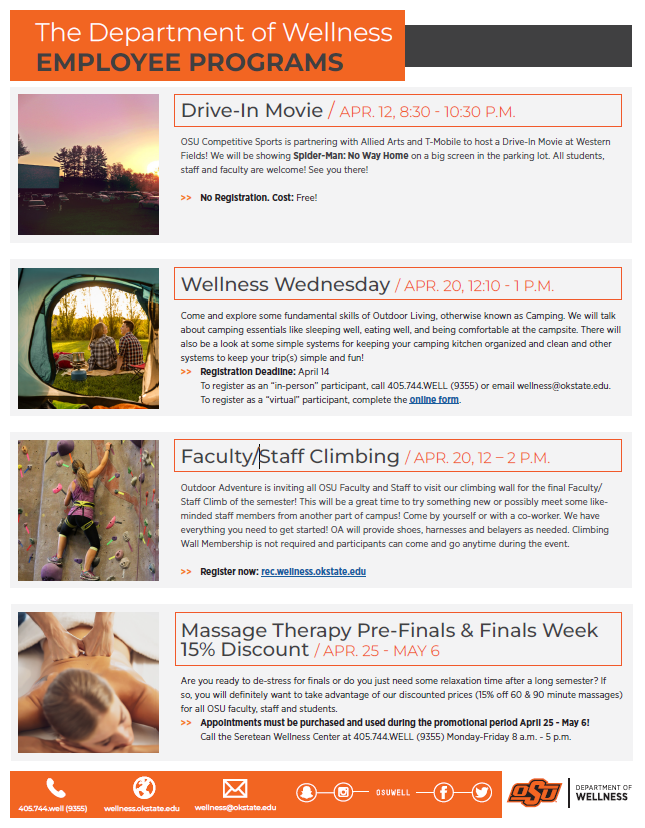 Staff Advisory Council – Kristi WheelerWe had a very successful Thank You to University Health Services Day on Wednesday. SAC members delivered donuts to UHS for staff to enjoy in the morning and in the afternoon Council members collected and delivered cards from university faculty, staff, and students. There were around 150 plus cards and a plastic container of survival kits that included popcorn bags, M&Ms, gum, Snickers, etc. with some very cute sayings. Thanks to all who contributed to the effort.Plans are going well for Staff Celebration Day on May 18. It is a come and go event from 11-1. Please make sure that your staff are given every opportunity to attend this lunch-time event. There will be a free lunch from Smokin’ Joe’s and lots of door prizes.		e.  Student Government Association – Ty McLaughlin/Georgia EasthamPete's Pantry has a freezer now and it is stocked with pork. If anyone interested in donating fresh product, we ask that they coordinate with the Food Insecurity Director, Lara Hays.		f.  Graduate & Professional Student Government Association – Megan RubyWe want to welcome the new executive board for the 2022-2023 school year: President – Marcia Sun, Vice President – Lauren Haygood, Secretary – Mahesh Sivasubramanian, Treasurer – Michael Afolabi, Communications Director – Mehnaz Sharna, Intergovernmental Liaison – Haridas Das, International Affairs Officer – Eshan Maitra, Parliamentarian – Ravinder Singh, Social Chair – Open (will hold a mini election at this month's general assembly meeting since no one ran for this position last month). The current board is working on transition documents, so the change of command goes smoothly. All award applications for the Spring have closed and our Treasurer, Karleyda Sandoval, and her finance committee are working on processing the travel awards, co-sponsorship awards, and group funds. Our current vice president, Marcia Sun, will be working with her committee to process the Phoenix awards. 		g.  Women’s Faculty Council – Aditi Grover/Erin DykeWe have selected our student research award and scholarship winners. We are excited to distribute $16,500 in award monies among 23 stellar graduate and undergraduate student researchers. Announcements will be made via our website (https://womensfacultycouncil.okstate.edu/), social media, and our email list. Our WFC Poster Symposium and Student Research Awards Ceremony, to be held on Wednesday, April 20th, 2-4pm in the Edmon Low Library’s Browsing Room.2-3pm - Faculty from across colleges and disciplines will present research posters.3-4pm - We will hold a ceremony to recognize our student research award recipients and provide them a chance to briefly share their work. We will be seeking nominations soon for our WFC Executive Board members, including Vice Chair and Treasurer.Anyone interested in the WFC can visit our website at http://womensfacultycouncil.okstate.edu and email wfc@okstate.edu to sign up to be put on our email list. REPORTS OF STANDING AND SPECIAL COMMITTEES:Academic Standards and Policies: Brandt Gardner – UpdateGardner addressed Dr. Hallenbeck stating that he is a huge fan of the certificates going out to the families of deceased students. He lost a daughter a few years ago who was attending college in Utah, and they received one of these certificates. It made all the difference in the world to the family. He feels this will be a tremendous benefit to the families.Gardner reviewed the recommendation that was attached to the agenda. It is minor but important clarifications to UAR 7.3. P. Lovern stated that the recommendation is from a Standing Committee that does not require a motion to consider it. P. Lovern asked for a second. Conway seconded the motion. P. Lovern asked for questions/discussion. Seeing none moved to a vote. Faculty Council members on zoom please use the chat. All those in favor say “Aye”, those opposed “no”. Any “abstentions”. Motion passed. Athletics: Cindy Melancon – No ReportBudget: Tyrrell Conway – No ReportCampus Facilities, Safety, and Security: Tieming Liu – No ReportDiversity: Divya Jaroni – No ReportFaculty: Matt Lovern – No ReportLong-Range Planning and Information Technology: Kris Hiney – No ReportResearch: Bruce Dunn – No ReportRetirement & Fringe Benefits: Sarah Hall – No ReportRules and Procedures: Karen Neurohr – UpdateNeurohr stated that the committee is beginning to look at the General Faculty Bylaws for amendments that are needed. We hope to have this work ready to be presented to the General Faculty in the fall. These amendments will be something the General Faculty will need to vote on. It will then be presented to the Board of Regents for final approval. Student Affairs and Learning Resources: Toby Nelson – No Report	Unfinished Business – NoneNew Business – None P. Lovern asked if there was any other new business? Seeing none called for adjournment. It was moved and seconded and the meeting is adjourned.  The meeting adjourned at 4:00 p.m. The next regular meeting of the Faculty Council is Tuesday, May 10, 2022 at 3:00 in room 412 Student Union.Respectfully submitted,Karen Neurohr, Secretary